СОГЛАШЕНИЕ о выпуске, выдаче и обслуживании карт «Камчатская социальная карта» г. Петропавловск-Камчатский                                                « ___ » ____________ 202__ годаМинистерство экономического развития и торговли Камчатского края (далее – Министерство) в лице Врио Министра Морозовой Юлии Сергеевны, действующего на основании Положения о Министерстве экономического развития и торговли Камчатского края, утвержденного постановлением Правительства Камчатского края от 27.12.2012 
№ 590-П, распоряжения Губернатора Камчатского края № 420-Р от 20.04.2020 года и решения Комиссии по отбору банков-эмитентов на право заключения соглашения о выпуске и выдачи карты «Камчатская социальная карта» от ________ № ______ с одной стороны, 
и __________________________________________________________________________, сокращенное наименование _____________________________, именуемый в дальнейшем 
«банк-эмитент», в лице__________________________________, действующего на основании _____________________________________________________________________________, 
с другой стороны, далее совместно именуемые «Стороны», заключили  настоящее Соглашение о нижеследующем:1. Предмет соглашения1.1. Настоящее Соглашение устанавливает права и обязанности Министерства 
и банка-эмитента при осуществлении деятельности по выпуску, выдаче и обслуживанию пластиковых карт «Камчатская социальная карта» (далее - Карта), а также порядок информационного взаимодействия Сторон при выпуске и выдаче Карт. 1.2. В соответствии с условиями настоящего Соглашения банк - эмитент полностью 
и безоговорочно принимает условия участия в выпуске и выдаче Карт, предусмотренные Положением о карте «Камчатская социальная карта», утвержденным постановлением Правительства Камчатского края от 13.08.2020 № 339-П (далее – Положение о карте «Камчатская социальная карта») при осуществлении выпуска и выдачи Карт, размещении на Карте Приложений, указанных в пункте 1.4 Положения о карте «Камчатская социальная карта» (далее – Приложения), и обслуживании Карт согласно действующему законодательству Российской Федерации, правилам банковского обслуживания, а также с учетом положений первого абзаца пункта 3.1 Положения о карте «Камчатская социальная карта».1.3. Выпуск и выдача Карты банком - эмитентом осуществляется с учетом обязательных требований, установленных пунктами 1.4 и 1.6 Положения о карте «Камчатская социальная карта», с размещением Приложений на Картах, выпущенных в обращение в период действия настоящего Соглашения, если заявление на выпуск Карты (далее - заявление) с указанием банка-эмитента было подано лицами, указанными в пункте 2.1 Положения о карте «Камчатская социальная карта» (далее - заявитель или держатель Карты).2. Права и обязанности сторон2.1. При заключении настоящего Соглашения и в течение всего срока его действия банк-эмитент обязан обеспечивать:2.1.1. Наличие действующей лицензии, выданной Центральным банком Российской Федерации (Банком России), на осуществление банковских операций по привлечению денежных средств физических лиц во вклады, размещение указанных средств от своего имени и за свой счет, открытие и ведение банковских счетов физических лиц;2.1.2. Отсутствие в течение 6 (шести) месяцев до даты представления в Министерство заявления об участии в отборе банков – эмитентов на право заключения соглашения 
о выпуске и выдаче карты «Камчатская социальная карта» факта применения Центральным банком Российской Федерации (Банком России) мер, предусмотренных пунктом 4 части 3 статьи 74 Федерального закона от 10 июля 2002 года № 86-ФЗ «О Центральном банке Российской Федерации (Банке России)»;2.1.3. Отсутствие у банка – эмитента ограничения или приостановления осуществления финансово-хозяйственной деятельности;2.1.4. Участие в системе обязательного страхования вкладов физических 
лиц в банках Российской Федерации в соответствии с Федеральным законом от 23 декабря 2003 года № 177-ФЗ «О страховании вкладов в банках Российской Федерации»;2.1.5. Участие в национальной системе платежных карт, созданной в соответствии 
с законодательством Российской Федерации о национальной платежной системе;2.1.6. Наличие на территории Камчатского края филиальной сети (дополнительных офисов и (или) отделений) и устройств самообслуживания;2.1.7. Изготовление и персонализацию (выпуск) Карт за счет собственных средств банка – эмитента в соответствии с законодательством Российской Федерации 
о национальной платежной системы и с учетом требований к Картам, установленных пунктами 1.4, 1.6 Положения о карте «Камчатская социальная карта»;2.1.8. Выполнение требований Положения о карте «Камчатская социальная карта» и настоящего Соглашения.2.2. Банк - эмитент обязан:2.2.1. Обеспечить прием и рассмотрение заявлений о выпуске Карты от заявителей;2.2.2. Обеспечить изготовление Карты на базе карты национальной платежной системы МИР за счет собственных средств банка – эмитента с учетом требований 
к Картам, установленных пунктами 1.4, 1.5, 1.6 Положения о карте «Камчатская социальная карта», по эскизу согласно приложению к настоящему Соглашению;2.2.3. Осуществлять выпуск, выдачу и обслуживание Карт в соответствии с пунктами 3.1-3.3 Положения о карте «Камчатская социальная карта»;2.2.4. Открыть заявителю банковский счет без предварительного взноса в порядке, предусмотренном действующим законодательством Российской Федерации;2.2.5. Осуществлять выпуск (изготовление, персонализацию) Карты не более 
чем в течение 1 месяца; 2.2.6. Осуществлять обслуживание Карты в соответствии с законодательством 
о банках и банковской деятельности РФ, нормативными актами Центрального банка Российской Федерации (Банка России) и правилами платежной системы;2.2.7. Обеспечить круглосуточное обслуживание Карты (временные ограничения 
или перерывы в обслуживании допускаются только по техническим причинам);2.2.8. Обеспечить функционирование в круглосуточном режиме службы поддержки банка-эмитента, в том числе консультирование по любым вопросам, связанным 
с выпуском, выдачей и обслуживанием Карт. Претензии держателей Карт, связанные 
с функционированием Карты, рассматриваются банком-эмитентом самостоятельно;2.2.9. Обеспечить предоставление на безвозмездной основе заявителю информации 
о ходе выпуска его Карты и предполагаемой дате ее выдачи на номер телефона и(или) адрес электронной почты заявителя, указанные в заявлении;2.2.10. Осуществлять размещение на Карте всех обязательных визуальных элементов Карты, указанных в пункте 1.6 Положения о карте «Камчатская социальная карта»;2.2.11. Отказывать в выпуске и выдаче Карты в случае, 
если за выпуском и выдачей карты обратился гражданин, не соответствующий требованиям, установленным подпунктом 3 пункта 1.2 Положения о карте «Камчатская социальная карта», а также в иных случаях, предусмотренных законодательством Российской Федерации. 2.2.12. Выполнять требования настоящего Соглашения, Соглашения о межсетевом взаимодействии (в случае установления этого межсетевого взаимодействия); 2.2.13. Осуществлять уведомление Министерства об изменении состава 
или реквизитов подразделений банка - эмитента в срок не менее 3 (трех) рабочих дней 
до наступления указанных изменений; 2.2.14. Соблюдать режим конфиденциальности в отношении данных, ставших 
им известными при исполнении настоящего Соглашения.2.3. При обработке персональных данных, Банк - эмитент обязан:2.3.1. При обработке персональных данных, осуществлять необходимые правовые, организационные и технические меры или обеспечивать их принятие для защиты персональных данных от неправомерного или случайного доступа к ним, уничтожения, изменения, блокирования, копирования, предоставления, распространения персональных данных, а также от иных неправомерных действий в отношении персональных данных в соответствии со ст. 19 Федерального закона от 27.07.2006 № 152-ФЗ «О персональных данных»;2.3.2. Соблюдать конфиденциальность персональных данных и обеспечивать безопасность персональных данных при их обработке;2.3.3. Осуществлять обработку персональных данных, только в целях исполнения обязанностей согласно настоящему Соглашению;2.3.4. Осуществлять следующие действия с персональными данными:- сбор;- запись;- систематизация;- накопление,- хранение; - уточнение (обновление, изменение);- извлечение;- использование;-обезличивание, уничтожение персональных данных (по достижении целей обработки или в случае утраты необходимости в достижении этих целей).2.3. Банк - эмитент имеет право: 2.3.1. Размещать на Карте логотип (собственная символика банка);2.3.2. Размещать информацию о порядке выпуска Карт, включая его изображение 
в рекламных и информационных материалах банка на территории Камчатского края 
в период действия настоящего Соглашения;2.3.3. Организовывать популяризацию безналичных платежей среди жителей Камчатского края в рамках повышение финансовой грамотности граждан.2.4. Министерство обязано:2.4.1. Соблюдать режим конфиденциальности в отношении данных, ставших 
им известными при исполнении настоящего Соглашения.3. Ответственность сторон и порядок разрешения споров3.1. Стороны несут ответственность за распространение конфиденциальной информации в соответствии с действующим законодательством Российской Федерации.3.2. Стороны должны приложить все усилия, чтобы путем переговоров разрешить все противоречия или спорные вопросы, возникающие между ними в рамках настоящего Соглашения. Срок ответа на претензию, полученную Стороной, не должен превышать 
10 (десяти) рабочих дней с момента ее получения.3.3. Если по итогам переговоров Стороны не пришли к согласию, спор передается 
на рассмотрение в Арбитражный суд Камчатского края.4. Обстоятельства, освобождающие от ответственности4.1. Стороны освобождаются частично или полностью от ответственности 
по настоящему Соглашению, если неисполнение обязательств Стороной было вызвано обстоятельствами непреодолимой силы, в соответствии с пунктом 3 статьи 
401 Гражданского кодекса Российской Федерации.4.2. Сторона, для которой наступили условия невозможности исполнения своих обязательств по настоящему Соглашению вследствие обстоятельств непреодолимой силы, обязана известить другую Сторону о наступлении действий данных обстоятельств 
и предполагаемом сроке их действия в течение 3 (трех) рабочих дней с даты наступления их действия. Наличие обстоятельств непреодолимой силы подтверждается соответствующими документами из уполномоченных органов.4.3. Срок исполнения обязательств по настоящему Соглашению отодвигается 
на время, в течение которого действуют обстоятельства непреодолимой силы.4.4. Сторона, не уведомившая в установленный срок о наступлении обстоятельств непреодолимой силы, лишается права ссылаться на них в обоснование освобождения 
от ответственности за неисполнение обязательств по настоящему Соглашению.4.5. Если обстоятельства непреодолимой силы продолжают действовать 
более 1 (одного) месяца, Стороны обязаны провести переговоры с целью выявления приемлемых для обеих Сторон альтернативных способов исполнения настоящего Соглашения.5. Прочие условия5.1. Настоящее Соглашение вступает в законную силу с момента подписания 
его Сторонами и действует до 31 декабря 20___ г.5.2. Действие настоящего Соглашения автоматически продлевается на каждый последующий календарный год на тех же условиях, если ни одна из Сторон не уведомила другую Сторону в письменной форме о намерении не продлевать срока действия настоящего Соглашения. Уведомление направляется не менее чем за 45 (сорок пять) календарных дней до даты расторжения настоящего Соглашения.5.3. Основанием для начала деятельности банка в качестве эмитента Карт является подписание полученного от Министерства настоящего Соглашения.5.4. Расторжение настоящего Соглашения не влечет прекращения обязательств 
банка - эмитента перед держателями Карт, взятых на себя в связи с заключением настоящего Соглашения.5.5. Настоящее Соглашение составлено в двух экземплярах, по одному для каждой 
из Сторон.5.6. Все изменения и дополнения к настоящему Соглашению действительны, если они составлены в письменной форме и подписаны уполномоченными представителями Сторон.5.7. Уведомления, претензии и иные документы по настоящему Соглашению направляются в письменной форме почтой заказным письмом с уведомлением о вручении и описью вложения или передаются курьером с обязательным проставлением получающей Стороной отметки о получении. Уведомление вступает в силу в день получения его лицом, которому оно адресовано, если иное не установлено законом или настоящим Соглашением.6. Адреса и реквизиты сторонМ.П.                                                                                                      М.П.Приложениек соглашению о выпуске, выдаче и обслуживании карт «Камчатская социальная карта»ИЗОБРАЖЕНИЕ(ЭСКИЗ), ПОДЛЕЖАЩИЙ РАЗМЕЩЕНИЮ НА ЛИЦЕВОЙ СТОРОНЕ КАРТЫ «КАМЧАТСКАЯ СОЦИАЛЬНАЯ КАРТА»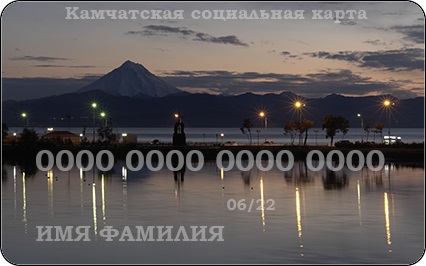 Министерство экономического развития и торговли Камчатского края;   683040;г. Петропавловск – Камчатский;  пл. им. В.И. Ленина, дом 1;  Тел: 7 (4152) 42-56-80.Банковские реквизиты:Управление Федерального казначейства по Камчатскому краю (Министерство экономического развития и торговли Камчатского края, л/с 03382200360) р/с 40201810405070000002 отделениеПетропавловск-Камчатский г. Петропавловск-Камчатский                                     БИК 043002001      ИНН 4101156001 КПП 410101001ОКПО 09458261ОГРН 1134101000450ОКТМО 30701000001Врио Министра экономического развитияи торговли Камчатского края____________________Ю.С. Морозова« ____ » __________ 2020г.Наименование банка - эмитентаАдрес: Почтовый адрес: тел. 8 (    ), E-mail: Банковские реквизиты: Кор/сч ИНН КПП Р/с  в ФИЛИАЛБИК 